附件江西省普通高校招生体检数据标准体检数据分两种存档格式：DBF数据表和GIF图片。1.DBF数据表1.1体检信息表（每个考生一条记录）说明：此表以全数字化信息采集教育部高校学生司提供的考生体检表为基础。1.2体检结论表（每个考生一条记录）2.GIF图片为每个已完成体检考生生成一个体检表图片文件：GIF格式；像素值约720*1280；文件大小约100K；上报到省教育考试院的图片文件，以县区代码后4位作为县区级文件夹，考生号为文件名。图片样式示例如下：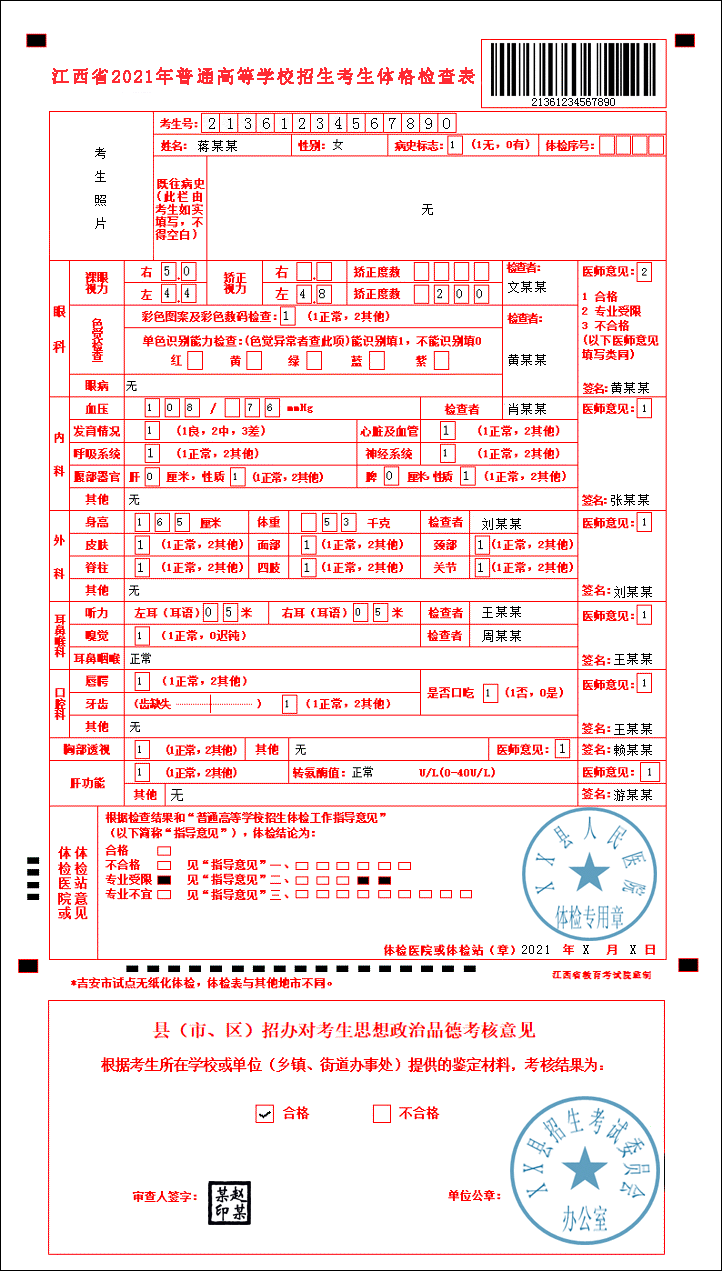 序号字 段 名类 型长 度非 空含 义1KshChar14Not Null考生号(主键)2TjxhChar4体检序号3JwbsbzChar1Not Null既往病史标志(1-无，0-有)4JwbsChar60既往病史. 既往病史标志为“0”者，须如实填写5Yk_lyslyNumber3,1Not Null眼科.裸眼视力(右)6Yk_lyslzNumber3,1Not Null眼科.裸眼视力(左)7Yk_jzslyNumber3,1眼科.矫正视力(右)8Yk_jzslzNumber3,1眼科.矫正视力(左)9Yk_jzdsyNumber5眼科.矫正度数(右)10Yk_jzdszNumber5眼科.矫正度数(左)11Yk_sjjcChar1Not Null眼科.彩色图案及数码检查(1-正常,2-其他)12Yk_sjjctChar1眼科.色觉检查图名称(1-喻自萍,2-其他)13Yk_sjds1Char1眼科.单色识别能力（红）（1-能识别，0-不能识别）14Yk_sjds2Char1眼科.单色识别能力（黄）（1-能识别，0-不能识别）15Yk_sjds3Char1眼科.单色识别能力（绿）（1-能识别，0-不能识别）16Yk_sjds4Char1眼科.单色识别能力（蓝）（1-能识别，0-不能识别）17Yk_sjds5Char1眼科.单色识别能力（紫）（1-能识别，0-不能识别）18Yk_ysyjChar1Not Null眼科医师意见(1-合格，2-专业受限，3-不合格)19Yk_ybChar60眼科.眼病（具体描述）20Nk_xyssyNumber4,1Not Null内科.血压收缩压（高压）(单位:kpa)21Nk_xyszyNumber4,1Not Null内科.血压舒张压（低压）(单位:kpa)22Nk_fyqkChar1内科.发育情况(1-良,2-中,3-差)23Nk_xzjxgChar1内科.心脏及血管(1-正常,2-其他)24Nk_hxxtChar1内科.呼吸系统(1-正常,2-其他)25Nk_sjxtChar1内科.神经系统(1-正常,2-其他)26Nk_gNumber1内科.肝(单位:厘米)27Nk_gxzChar1内科.肝性质(1-正常,2-其他)28Nk_pNumber1内科.脾(单位:厘米)29Nk_pxzChar1内科.脾性质(1-正常,2-其他)30Nk_ysyjChar1Not Null内科医师意见(1-合格，2-专业受限，3-不合格)31Nk_qtChar60内科.其他（具体描述）32Wk_sgNumber3Not Null外科.身高(单位:厘米)33Wk_tzNumber3Not Null外科.体重(单位:千克)34Wk_pfChar1外科.皮肤(1-正常,2-其他)35Wk_mbChar1外科.面部(1-正常,2-其他)36Wk_jbChar1外科.颈部(1-正常,2-其他)37Wk_jzChar1外科.脊柱(1-正常,2-其他)38Wk_szChar1外科.四肢(1-正常,2-其他)39Wk_gjChar1外科.关节(1-正常,2-其他)40Wk_ysyjChar1Not Null外科医师意见(1-合格，2-专业受限，3-不合格)41Wk_qtChar60外科.其他（具体描述）42Eb_zetlNumber2耳鼻喉科.左耳听力(单位:米)43Eb_yetlNumber2耳鼻喉科.右耳听力(单位:米)44Eb_xjChar1耳鼻喉科.嗅觉(1-正常,0-迟钝)45Eb_ysyjChar1Not Null耳鼻喉科医师意见(1-合格，2-专业受限，3-不合格)46Eb_ebyhChar60耳鼻喉科.耳鼻咽喉（具体描述）47Kq_ceChar1口腔科.唇腭(1-正常,2-其他)48Kq_sfkcChar1Not Null口腔科.是否口吃(1-否,0-是)49Kq_ycChar1口腔科.牙齿(1-正常,2-其他)50Kq_ysyjChar1Not Null口腔科医师意见(1-合格，2-专业受限，3-不合格)51Kq_qtChar60口腔科.其他（具体描述）52XtChar1胸透(1-正常,2-其他)53Xt_ysyjChar1Not Null胸透医师意见(1-合格，2-专业受限，3-不合格)54Xt_qtChar60胸透.其他（具体描述）55Gg_zamChar1肝功能.转氨酶(1-正常,2-其他)56Gg_ygkyChar1肝功能.乙肝表面抗原(1-正常,2-其他)57Gg_ysyjChar1Not Null肝功医师意见(1-合格，2-专业受限，3-不合格)58Gg_qtChar60肝功能.其他（具体描述）59Zysxdm1Char2体检专业受限代码160Zysxdm2Char2体检专业受限代码261Zysxdm3Char2体检专业受限代码362Zysxdm4Char2体检专业受限代码463Zysxdm5Char2体检专业受限代码564Zysxdm6Char2体检专业受限代码665TjjldmChar1Not Null体检结论代码(1-合格，2-专业受限，3-不合格)66BzChar100备注字段名类型字段说明kshC(14)，not null考生号xmC(64)，not null考生姓名bf1C(24)，not null体检工作指导意见第一部分情况。体检表中的示例：，符合“1”则结果为11。bf1最终结果应为类似1112...16的字符串，中间无空格，长度为偶数。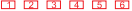 bf2C(20)，not null体检工作指导意见第二部分情况。体检表中的示例：，符合“1”则结果为21。bf2最终结果应为类似2122...25的字符串，中间无空格，长度为偶数。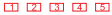 bf3C(36)，not null体检工作指导意见第三部分情况。体检表中的示例：，符合“1”则结果为31。bf3最终结果应为类似3132...39的字符串，中间无空格，长度为偶数。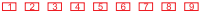 tjjlbzC(10)，not null体检结论标志(#-未知、A-合格、B-不合格、C-专业受限、D-专业不宜。若确实有多项则都保存)。